GROUP SERVICE LOG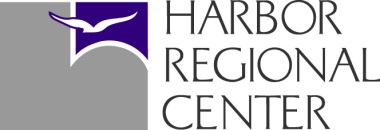 *Initialing/signing acknowledges that the therapist provided the listed direct services for the noted date and time.Client NameParent/Guardian Signature *TherapistSignature